Bangladesh Medical Association (BMA)List of Life Member-3764. BMA Sunamganj BranchSl NoVoter NoVoter Details1Voter NoLM-6400001No ImageDR. MD. ABDUL MUNIMF/Name: Late Mvi. Abdul WahabM/Name: BM & DC Reg. No: NID: Cell: Address: Civil Surgeon
SunamgonjBlood Group: 2Voter NoLM-6400002No ImageDR. DIPAK LAL BANIKF/Name: M/Name: BM & DC Reg. No: NID: Cell: Address: Medical Officer, ShunamganjBlood Group: TRANSFERED to BMA Dhaka CityLM-14055433Voter NoLM-6400003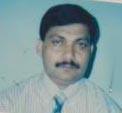 DR. GOUTAM ROYF/Name: Late Birendra Lal RoyM/Name: BM & DC Reg. No: NID: Cell: Address: Buktar Para, Diganta- 22
SunamgonjBlood Group: 4Voter NoLM-6400004No ImageDR. SANKAR NARAYAN DASF/Name: M/Name: BM & DC Reg. No: NID: Cell: Address: Sunamgonj.Blood Group: TRANSFERED to BMA Dhaka CityLM-14055435Voter NoLM-6400005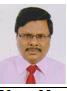 DR. MD. ABDUL HAKIMF/Name: Hajee Ali AkbarM/Name: BM & DC Reg. No: NID: Cell: 01715097087Address: Sadar Hospital Quarter
SunamgonjBlood Group: 6Voter NoLM-6400006No ImageDR. MD. AMJAD HOSSAIN KHANF/Name: M/Name: BM & DC Reg. No: NID: Cell: Address: Blood Group: 7Voter NoLM-6400007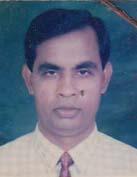 DR. BISWAJIT GOLDERF/Name: Late. Kalipada GolderM/Name: Ahladini GolderBM & DC Reg. No: 19567NID: Cell: 01711860548Address: Doctors Quarter (Jr. Consultant) Sadar Hospital, Sunamgonj.Blood Group: AB+8Voter NoLM-6400008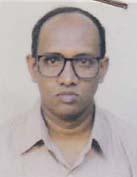 DR. ASHUTUSH DASF/Name: Late. Ahlad Chandra DasM/Name: Mrs. Neoti Rani DasBM & DC Reg. No: 14854NID: 10162436906Cell: 01712516532Address: Medical Officer, Sadar Hospital Sunamgonj Residence, Badhan, 11/A Womens College Road, Sunamgonj.Blood Group: O+9Voter NoLM-6400009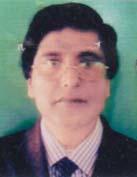 DR. MD. GOLAM MUSTAFAF/Name: M/Name: BM & DC Reg. No: 18761NID: 6112029490679Cell: 01711961795Address: Medical Officer (MCH-FP) Sadar Sunamgonj & MCWC Sunamgonj.Blood Group: O+TRANSFERED to BMA Dhaka CityLM-140554310Voter NoLM-6400010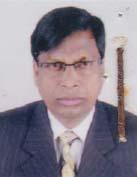 DR. MD. JASIM UDDIN KHANF/Name: Madhu KhanM/Name: Umme KulsumBM & DC Reg. No: 19187NID: 9028904223028Cell: Address: Doctors quarter (MD Clinic) M.C.W.C Sunamgonj.Blood Group: B+11Voter NoLM-6400011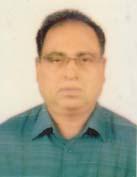 DR. MUKUL RANJAN CHAKRABORTYF/Name: Jatindra Chandra ChakrabortyM/Name: Noni Bala ChakrabortyBM & DC Reg. No: 16309NID: 9028904224963Cell: 01749577633Address: Medical Officer, Sadar Hospital, Sunamgonj.Blood Group: B+12Voter NoLM-6400012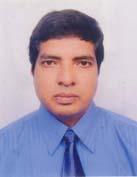 DR. ATUL KUMAR MAZUMDARF/Name: Late. Komol Krishna MazumdarM/Name: Late. Chapala MazumdarBM & DC Reg. No: 20725NID: 9028902215034Cell: 01720145867Address: 81, Upatayaka, Hason Nagar, Dist: SunamgonjBlood Group: B+13Voter NoLM-6400013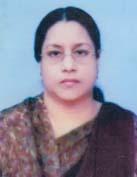 DR. MALEKA BAHAR LAILYF/Name: Md. Abdul MalequeM/Name: Late. Gul Bahar ChowdhuryBM & DC Reg. No: 17849NID: 9028902215184Cell: 01715171858Address: Surma 26, Shologhar, Sunamgonj.Blood Group: A+14Voter NoLM-6400014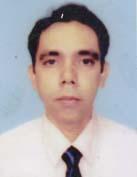 DR. NANI BHUSHAN TALUKDERF/Name: Late. Guru Dayal Das TalukderM/Name: Late. Surja Bala TalukderBM & DC Reg. No: 19735NID: 9028905228395Cell: 01714697827Address: 4a/A, Badhan R/A Womens College Road, Sunamgonj.Blood Group: O+15Voter NoLM-6400015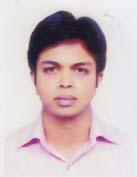 DR. ATANU BHATTACHARJEEF/Name: Ajoy Shankar BhattacharjeeM/Name: Mina Rani BhattacharjeeBM & DC Reg. No: 39828NID: 9028905229197Cell: 01711108482Address: Niloy 149, Notun Para, Sunamgonj.Blood Group: B+16Voter NoLM-6400016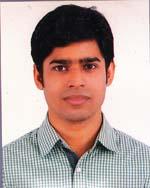 DR. NILAXMI SHEKHAR TALUKDERF/Name: Nikhil Ranjan TalukderM/Name: Mamata TalukdetBM & DC Reg. No: 63871NID: 9196201102553Cell: 01722616180Address: Jamalganj, Upazila Health Complex, Jamalganj, SunamganjBlood Group: A+17Voter NoLM-6400017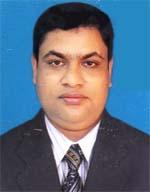 DR. MOHAMMAD ANAMUL HAQUE KHANF/Name: Mohammad Abul Hasham KhanM/Name: Amena KhatunBM & DC Reg. No: 39049NID: 19776117287388549Cell: 01823289987Address: Sadar Hospital , SunamganjBlood Group: B+18Voter NoLM-6400018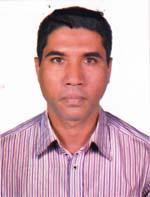 DR. MOHAMMAD RAFIQUL ISLAMF/Name: Mohammad AbdullahM/Name: Tayabun NessaBM & DC Reg. No: 37224NID: 19779196203123352Cell: 01712238447Address: Hospital Quatar SunamganjBlood Group: O+19Voter NoLM-6400019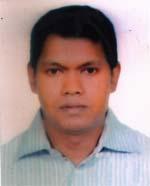 DR. JOHORLAL DASF/Name: Jogoshwar DasM/Name: Chaya Rani DasBM & DC Reg. No: 41735NID: 9028905230357Cell: 01717144693Address: Niloy-26/1(KA), Notunpara, Post & Dist-SunamganjBlood Group: O+20Voter NoLM-6400020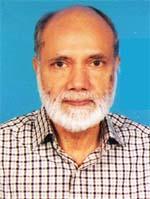 DR. SYED MUNAWAR ALIF/Name: Late Syed Suruj AliM/Name: Late Syeda Atlabun NessaBM & DC Reg. No: 4297NID: Cell: 01711382867Address: Purobi R/A, Hasonnogor, Post+Dist-SunamganjBlood Group: AB+21Voter NoLM-6400021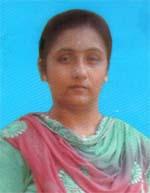 DR. MONI RANI TALUKDERF/Name: Monu Ranjan TalukderM/Name: Late Mira TalukderBM & DC Reg. No: 46156NID: 9196221341553Cell: 01754666042Address: Meghna Hospital Querter, Derai, SunamganjBlood Group: B+22Voter NoLM-6400022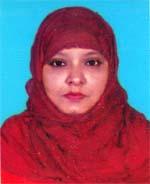 DR. NAJIA MANALUL ISLAMF/Name: A N M Serajul IslamM/Name: Mrs. Rabeya AkhterBM & DC Reg. No: 49932NID: 19836125215289391Cell: 01924757072Address: Padma-3, Hospital Quarter , Derai UHC, Derai, SunamganjBlood Group: O+23Voter NoLM-6400023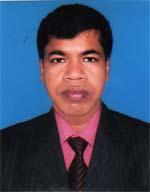 DR. MD. HASHIBUR RAHAMANF/Name: Md. Aftab UddinM/Name: Mrs. Johura KhatunBM & DC Reg. No: 35524NID: 5714763454373Cell: 01712161872Address: Padma-3, Hospital Quarter, Derai UHC, Derai, SunamganjBlood Group: O+24Voter NoLM-6400024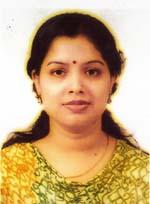 DR. KANTA NARAYAN CHAKRABORTYF/Name: Narayan ChakrabortyM/Name: Ratna ChakrabortyBM & DC Reg. No: 60064NID: 1916765152888Cell: 01724813831Address: Niloy-149, Notunpara, SunamganjBlood Group: O+25Voter NoLM-6400025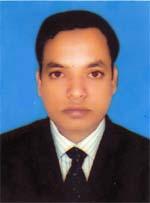 DR. MOHAMMAD ABUL KALAMF/Name: Md. AbdullahM/Name: Rezia KhatunBM & DC Reg. No: 49936NID: 9018933346200Cell: 01740885080Address: R/S Bhavan, Ukilpara, SunamganjBlood Group: O-26Voter NoLM-6400026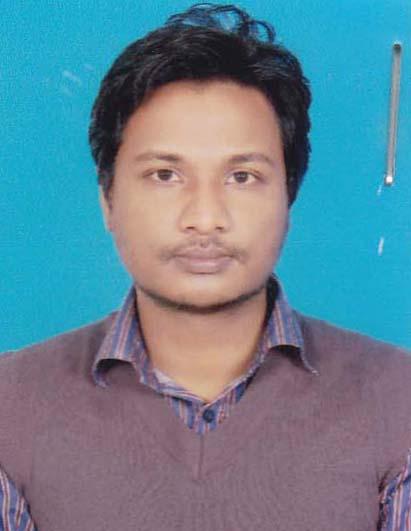 DR. EHTESHAMUL HAKIMF/Name: Dr. Md. Abdul HakimM/Name: Late. Nurun NaharBM & DC Reg. No: 77801NID: 2853548101Cell: 01706400633Address: 31. Pallobi, Nahar Abash, Alipara, Sunamganj.Blood Group: B+27Voter NoLM-6400027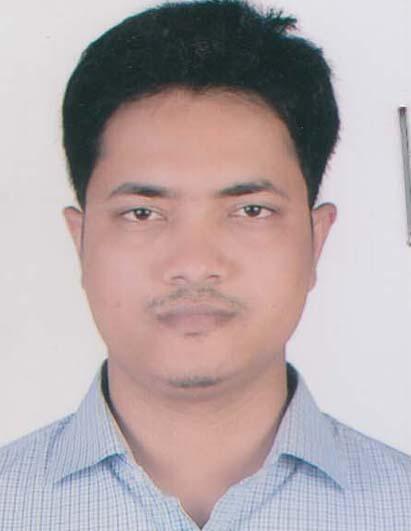 DR. SABBIR AHMEDF/Name: Abul KalamM/Name: Mahmuda BegumBM & DC Reg. No: 66370NID: 19879028905226187Cell: 01952960073Address: Niloy-122/1, Natun para, Sunamgonj.Blood Group: B+28Voter NoLM-6400028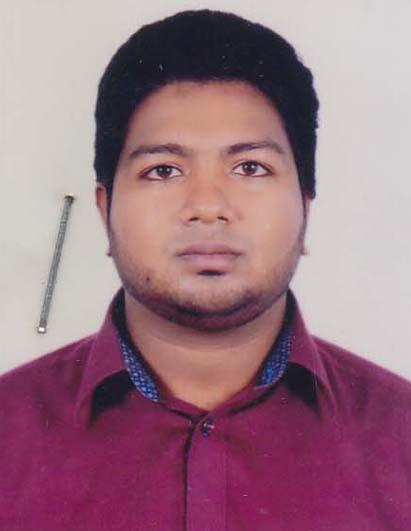 DR. SALEH AHMED HAMIDIF/Name: Sultan Ahmed HamidiM/Name: Dilroba BegumBM & DC Reg. No: 72567NID: 19906826012000170Cell: 01626888000Address: House No: Shahbag-1, 1st Floor Shuloghor Colony Road, Sunamgonj.Blood Group: B+29Voter NoLM-6400029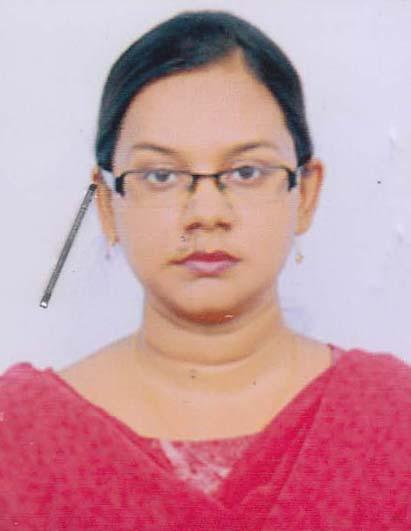 DR. FARHA WAHIDF/Name: Dr. K.m. Wahidul HaqueM/Name: Razia NawshabaBM & DC Reg. No: 71993NID: 19902695433000167Cell: 01912688028Address: House No: Shahbag-1, 1st Floor Shuloghar colony Road, Suamagonj.Blood Group: B+30Voter NoLM-6400030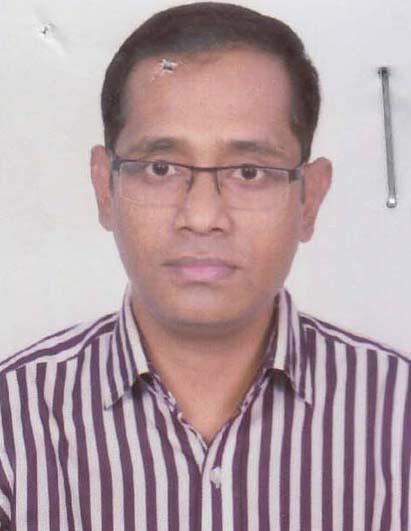 DR. SUJIT CHANDRO SARKARF/Name: Sorab Chandro SarkarM/Name: Doli Rani SarkarBM & DC Reg. No: 49362NID: 5999762502Cell: 01629575787Address: Jail Road, Old Hospital, SunamganjBlood Group: A+31Voter NoLM-6400031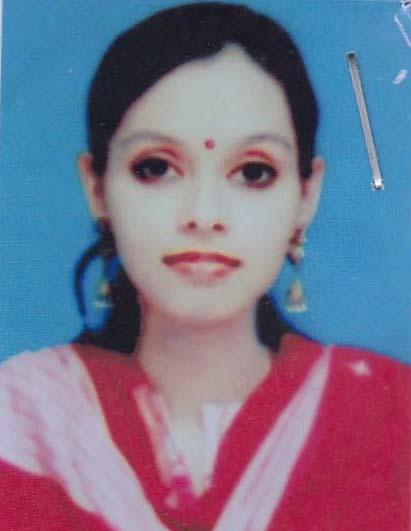 DR. ISRAT JAHANF/Name: Abdul MazidM/Name: Saleha BegumBM & DC Reg. No: 74832NID: 19879028905226187Cell: 01912270590Address: Anabil-63, Ukipara, Sunamgonj.Blood Group: B+32Voter NoLM-6400032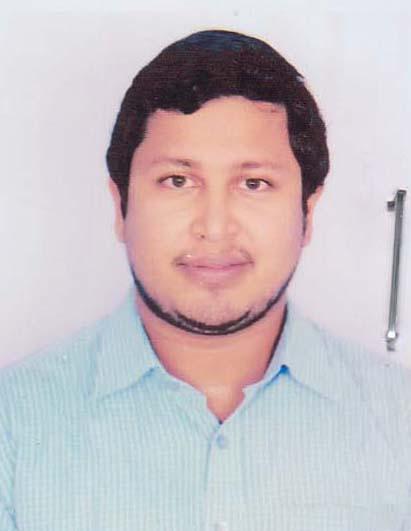 DR. SAIKAT DASF/Name: Sukesh Chandra DasM/Name: Shukla ChowdhuryBM & DC Reg. No: 81395NID: Cell: 01726701012Address: Upytoka34, Hasonnagor, Sunamgonj.Blood Group: n_a33Voter NoLM-6400033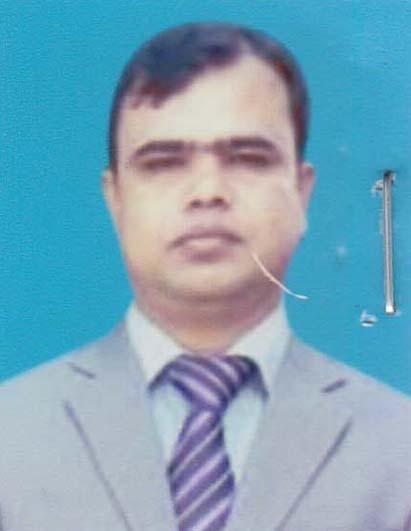 DR. NURUL ISLAMF/Name: Abdul Gani MiaM/Name: Shalan BegumBM & DC Reg. No: 52421NID: 1992028904000023Cell: 01719373522Address: 162/5, Sumna R/A, Sunamgonj.Blood Group: AB+34Voter NoLM-6400034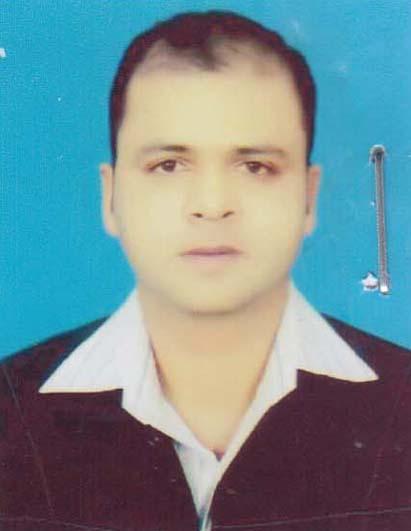 DR. ZASIM UDDINF/Name: Shorif UllahM/Name: Joriful BibiBM & DC Reg. No: 45057NID: 1981901279440107Cell: 01712145516Address: South Sunamganj, Sunamganj.Blood Group: B+35Voter NoLM-6400035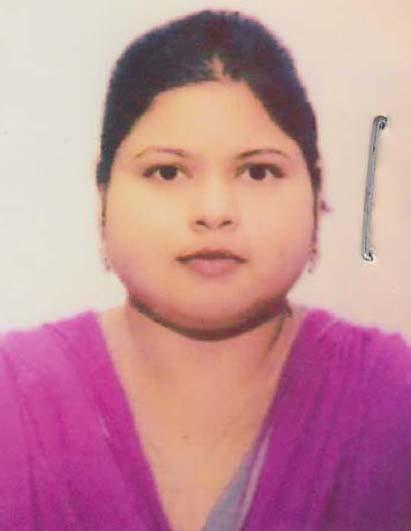 DR. KONIJ RAHIMA RABBANIF/Name: Late. Golam RabbaniM/Name: Shamsunnahar Begum ShahanaBM & DC Reg. No: 85177NID: 5090611574Cell: 01717541424Address: Blood Group: O+36Voter NoLM-6400036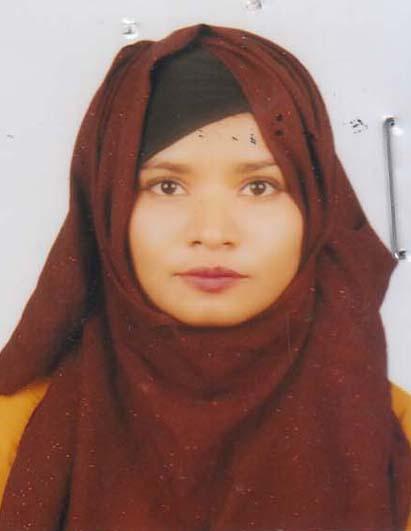 DR. SAMIHA FARHATF/Name: Dr. Mohammad Abdul QuayyumM/Name: Dr. Rokeya KhanamBM & DC Reg. No: 79342NID: 19922650898000616Cell: 01772684429Address: pallabi 31, Nahar Abas, Alipara, sunamgonj.Blood Group: B+37Voter NoLM-6400037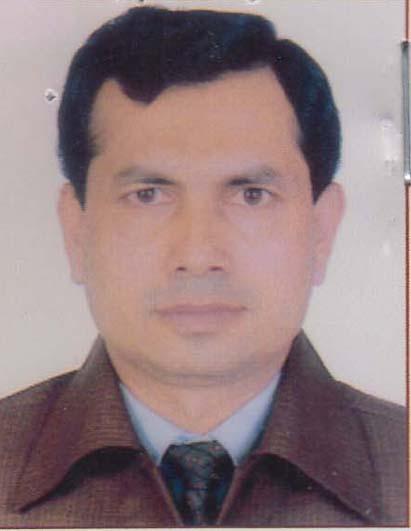 DR. MOHAMMAD BADRUL ALAMF/Name: Abdur RobM/Name: Hazera KhatunBM & DC Reg. No: 36381NID: 3263254520Cell: 01711070903Address: Vill: Anwarpur, Ward-09, Derai Pourashava, Sunamgonj.Blood Group: O+